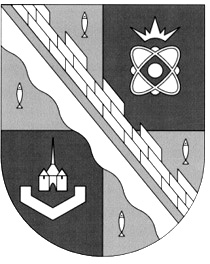                            администрация МУНИЦИПАЛЬНОГО ОБРАЗОВАНИЯ                                             СОСНОВОБОРСКИЙ ГОРОДСКОЙ ОКРУГ  ЛЕНИНГРАДСКОЙ ОБЛАСТИ                             постановление                                                     от 30/05/2023 № 1628Об отмене постановления администрации Сосновоборскогогородского округа от 21.11.2007 № 1217 «Об утверждении  проекта планировкижилого района (северо-западная часть) Сосновоборского городского округа»В связи с несоответствием нормам действующего законодательства в области градостроительной деятельности, в целях совершенствования порядка регулирования землепользования и застройки на территории Сосновоборского городского округа, в соответствии с Федеральным законом от 06.10.2003 № 131-ФЗ «Об общих принципах организации местного самоуправления в Российской Федерации», Градостроительным кодексом Российской Федерации, администрация Сосновоборского городского округа постановляет:1. Отменить постановление администрации Сосновоборского городского округа от 21.11.2007 № 1217 «Об утверждении проекта планировки жилого района (северо-западная часть) Сосновоборского городского округа».2. Аннулировать проект планировки жилого района (северо-западная часть) Сосновоборского городского округа (альбом – Утверждаемая часть, инв. № 36/14).3. Отделу по связям с общественностью (пресс-центр) комитета по общественной безопасности и информации администрации (Бастина Е.А.) разместить настоящее постановление на официальном сайте Сосновоборского городского округа.4. Общему отделу администрации (Смолкина М.С.) обнародовать настоящее постановление на электронном сайте городской газеты «Маяк».5. Настоящее постановление вступает в силу со дня официального обнародования.6. Контроль за исполнением настоящего постановления оставляю за собой.Первый заместитель главы администрации Сосновоборского городского округа                                                                          С.Г. Лютиков